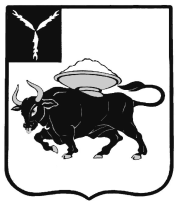                   МУНИЦИПАЛЬНОЕ ОБРАЗОВАНИЕ ГОРОД ЭНГЕЛЬС           ЭНГЕЛЬССКОГО МУНИЦИПАЛЬНОГО РАЙОНА                              САРАТОВСКОЙ ОБЛАСТИЭНГЕЛЬССКИЙ ГОРОДСКОЙ СОВЕТ ДЕПУТАТОВРЕШЕНИЕот 27 ноября  2017 года                                                                                                  № 483/01                                                                                                       Восемьдесят пятое заседаниеО внесении изменений в Порядок заключения соглашений с органами местного самоуправления Энгельсского муниципального района о передаче (принятии) осуществления части своих полномочий по решению вопросов местного значения, утвержденный решением Энгельсского городского Совета депутатов от 26 ноября 2014 года № 171/01В соответствии с Федеральным законом от 6 октября 2003 года № 131-ФЗ «Об общих принципах организации местного самоуправления в Российской Федерации», Уставом муниципального образования город Энгельс Энгельсского муниципального района Саратовской областиЭнгельсский городской Совет депутатов                                                      РЕШИЛ:            1. Внести в Порядок заключения соглашений с органами местного самоуправления Энгельсского муниципального района о передаче (принятии) осуществления части своих полномочий по решению вопросов местного значения, утвержденный решением Энгельсского городского Совета депутатов от 26 ноября 2014 года № 171/01,  следующие изменения:            1.1. в пункте 4.5. после слов «вопросов местного» дополнить словом «значения»;            1.2. пункт 5.2. изложить в следующей редакции:          «5.2. Соглашение становится обязательным для органов местного самоуправления муниципального образования город Энгельс со дня его подписания сторонами. Заключенные соглашения вступают в силу со дня их официального опубликования (обнародования).	Соглашения, заключенные в соответствии с настоящим Порядком подлежат официальному опубликованию (обнародованию) в порядке, установленном Уставом муниципального образования город Энгельс в течение десяти дней со дня их подписания.»2. Настоящее решение вступает в силу со дня официального опубликования.            3. Контроль за исполнением настоящего решения возложить на Комиссию по правовому обеспечению и развитию местного самоуправления.Глава муниципальногообразования город Энгельс		           		                               С.Е. Горевский